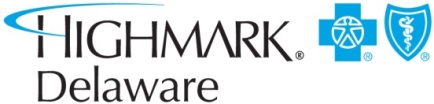 Peninsula ConferenceSummary of Benefits HRA PPO $1600 90/70%Your group's benefit period is based on a Contract Year. The Contract Year is a consecutive 12-month period beginning on your employer's effective date. Contact your employer to determine the effective date applicable to your program.When calculating deductible expenses, only the allowable charges are consideredServices are limited to those listed on the Highmark Delaware Preventive Schedule. (2) Non-Embedded:If you are enrolled as an individual, the deductible, out-of-pocket maximum and Total Maximum Out-of-Pocket (TMOOP) for the "Employee Only" plan apply.  If you are enrolled in a "Family" plan, the entire family deductible must be satisfied before any claim reimbursement begins.  In addition the entire family out-of-pocket maximum must be satisfied for additional claim reimbursement.  Once the entire family TMOOP is satisfied, claims will be reimbursed at 100% of the allowance for covered expenses for the family, regardless of whether the individual deductible, individual out-of-pocket maximum and individual TMOOP have been satisfied. This is not a contract. This benefits summary presents plan highlights only.  Contract limitations and exclusions apply. Please refer to your benefits booklet (or contact your marketing representative to request a copy) for complete information. 	 All percentages are based on Highmark Blue Cross and Blue Shield Delaware's allowable charge. Highmark Blue Cross Blue Shield Delaware is an independent licensee of the Blue Cross and Blue Shield Association.BenefitIN NetworkOut-of-NetworkGeneral ProvisionsGeneral ProvisionsGeneral ProvisionsBenefit Period(1)Contract YearContract YearDeductible- Non-embedded – (per benefit period) (2) IndividualFamily $1600$4800$1600$4800Plan Pays – payment based on the plan allowance90% after deductible 70% after deductibleCoinsurance Maximum Non-embedded - (per benefit period) Individual Family $1000$2000$1000$2000Total Maximum Out of Pocket- Non-embedded (includes medical deductible, coinsurance, copays, and prescription drug cost-sharing; Network only). Once met, plan pays 100% of covered services for the rest of the benefit period. IndividualFamily$2600$6800N/AN/AOffice/Clinic/Urgent Care VisitsOffice/Clinic/Urgent Care VisitsOffice/Clinic/Urgent Care VisitsPrimary Care Provider Office Visits90% after deductible70% after deductibleSpecialist Office Visits90% after deductible70% after deductibleUrgent Care Center Visits90% after deductible70% after deductibleTelemedicine90% after deductibleNot covered.Preventive Care(3)Preventive Care(3)Preventive Care(3)Routine AdultPhysical exams100% (deductible does not apply) Not CoveredAdult immunizations100% (deductible does not apply)70% after deductibleColorectal cancer screening100% (deductible does not apply)	70% after deductibleRoutine gynecological exams,Pap Test100% (deductible does not apply)70% after deductibleRoutine Mammogram 100% (deductible does not apply) 70% after deductibleProstate Specific Antigen Test100% (deductible does not apply)70% after deductibleRoutine PediatricPhysical exams100% (deductible does not apply) Not CoveredPediatric immunizations100% (deductible does not apply)70% after deductibleVision   Adult: Routine Vision Exam Pediatric Vision: Routine Vision Exam is included as part of the routine physical exam with the primary care physician100% (deductible does not apply)One routine eye exam every 24 months100% (deductible does not apply)One routine eye exam every 12 monthsNot CoveredNot CoveredHospital and Medical/Surgical Expenses (including Maternity)Hospital and Medical/Surgical Expenses (including Maternity)Hospital and Medical/Surgical Expenses (including Maternity)Hospital Inpatient90% after deductible70% after deductibleHospital Outpatient90% after deductible70% after deductibleMaternity (non-preventive facility & professional services)90% after deductible70% after deductibleSurgical Inpatient 90% after deductible70% after deductibleSurgical Outpatient (except office visits)90% after deductible70% after deductibleAmbulatory Surgery90% after deductible70% after deductibleAnesthesia 90% after deductible70% after deductibleEmergency ServicesEmergency ServicesEmergency ServicesEmergency Room Services90% after deductible90% after deductibleAmbulance 90% after deductible per occurrence90% after deductible per occurrenceOutpatient Therapy Rehabilitation ServicesOutpatient Therapy Rehabilitation ServicesOutpatient Therapy Rehabilitation ServicesPhysical  and Occupational Therapy90% after deductible70% after deductiblePhysical  and Occupational TherapyLimit: 30 visits/benefit period combined PT and OTLimit: 30 visits/benefit period combined PT and OTCognitive Therapy90% after deductible70% after deductibleSpeech Therapy90% after deductible 70% after deductibleSpeech TherapyLimit: 30 visits per therapy/benefit periodLimit: 30 visits per therapy/benefit periodChiropractic 90% after deductible75% after deductibleChiropractic Limit: 30 visits/benefit periodLimit: 30 visits/benefit periodCardiac Rehab 90% after deductible 70% after deductibleCardiac Rehab Limit: 3 sessions a week and 3 months of treatmentLimit: 3 sessions a week and 3 months of treatmentChemotherapy and Radiation Therapy90% after deductible		70% after deductibleMental Health/Substance AbuseMental Health/Substance AbuseMental Health/Substance AbuseInpatient90% after deductible70% after deductibleInpatient Detoxification/Rehabilitation90% after deductible70% after deductibleOutpatient90% after deductible70% after deductibleOther ServicesOther ServicesOther ServicesAssisted Fertilization ProceduresNot CoveredNot CoveredDiagnostic ServicesAdvanced Imaging (MRI, CAT, PET scan, etc.)90% after deductible70% after deductibleStandard Imaging (including diagnostic mammograms)90% after deductible	70% after deductible   Laboratory90% after deductible70% after deductibleDurable Medical Equipment and Prosthetics90% after deductible70% after deductibleHome Health Care90% after deductible70% after deductibleLimit: 100 visits/benefit periodLimit: 100 visits/benefit periodHospice90% after deductible70% after deductiblePrivate Duty Nursing90% after deductible70% after deductibleLimit: 240 hours/benefit period - Inpatient OnlyLimit: 240 hours/benefit period - Inpatient OnlySkilled Nursing Facility Care90% after deductible70% after deductibleLimit: 120 days per confinementLimit: 120 days per confinementTransplant Services90% after deductible. This plan includes preferred coverage for organ transplant preformed at Blue Distinction Centers for Transplants (BDCT).  For transplants performed at participating but non-BDCT facilities, charges are covered at a reduced benefit level. 70% after deductiblePrescription DrugsPrescription DrugsPrescription DrugsPrescription Drug Program(Your plan uses the Comprehensive Formulary90% after deductibleNot Covered